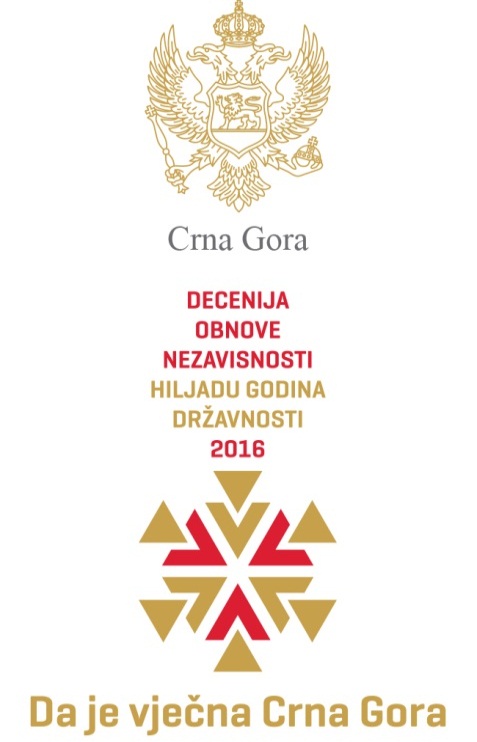          CRNA GORA                                                                                                                    OPŠTINA DANILOVGRAD                                                                                                                 Sekretarijat za urbanizam, komunalne, stambene                                                                                      poslove, saobraćaj i zaštitu životne sredine                                                                                                    Broj: 03-032-5-up-421/2                                                                                                    Danilovgrad, 12.07.2016. godine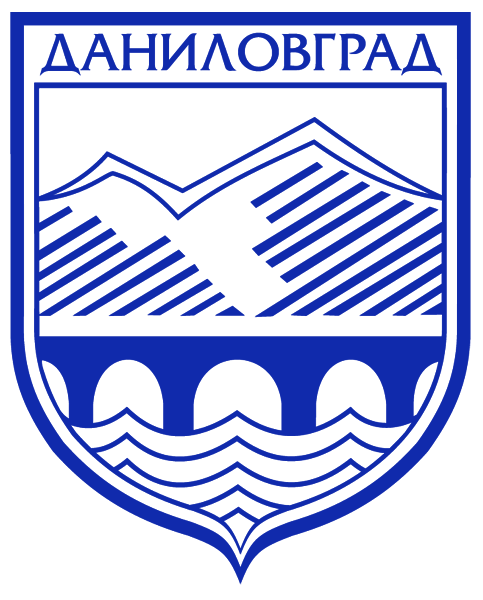 81410 Danilovgrad, Trg 9. decembar        		 	                                                                                                 tel. 020/812-040	  	            	                         e-mail: urbanizamdg@yahoo.com                                                          tel.fax: 020/ 810-140        		                                 www.danilovgrad.me _______________________________________________________________________Na osnovu člana 13 Zakona o procjeni uticaja na životnu sredinu („Sl. list RCG“, br. 80/05 i „Sl. list CG“, br. 40/10, 73/10, 40/11 i 27/13) i člana 196 Zakona o opštem upravnom postupku („Sl. list RCG“, br. 60/03 i „Sl. list CG“ , br. 32/11 ) u postupku odlučivanja po zahtjevu D.O.O Monte Delicius, Podgorica o potrebi procjene uticaja na životnu sredinu, Sekretarijat za urbanizam, komunalne, stambene poslove, saobraćaj i zaštitu životne sredine, d o n o s i:R J E Š E NJ EUtvrdjuje se da je za projekat „Objekat za preradu mesa“ u opštini Danilovgrad, zona 8, UP 8/454 i 8/455,  katastarska  parcela broj 2454/4, KO Glavica, opština Danilovgrad, potrebna procjena uticaja na životnu sredinu. Nalaže se nosiocu projekta D.O.O. Monte Delicius Podgorica iz Podgorice da izradi Elaborat procjene uticaja projekta, Objekat za preradu mesa, na životnu sredinu.O b r a z l o ž e nj eNosilac projekta D.O.O. Monte Delicius, Podgorica  obratio se ovom sekretarijatu, zahtjevom broj 03-032-5-up-421/1 od 30.06.2016. godine za odlučivanje o potrebi procjene uticaja na životnu sredinu Objeka  za preradu mesa u Danilovgradu,  zona 8, UP 8/454 i 8/455,  katastarska  parcela broj 2454/4, KO Glavica, opština Danilovgrad.Nakon razmatranja podnijetog zahtjeva, a u skladu sa listom II Uredbe o projektima za koje se vrši procjena uticaja na životnu sredinu („Sl.list RCG“, br. 20/07 i ,,Sl.list CG“, br. 47/13 i 53/14), Sekretarijat za urbanizam, komunalne, stambene poslove, saobraćaj i zaštitu životne sredine konstatovao je da predmetni zahtjev sadrži potrebne podatke, relevantne za odlučivanje.Po dostavljanju  početne dokumentacije, a postupajući po zahtjevu nosioca projekta, shodno odredbama člana 12 Zakona o procjeni uticaja na životnu sredinu („Sl.list RCG“, broj 80/05 i „Sl. list CG“, br. 40/10, 73/10, 40/11 i 27/13 ), ovaj sekretarijat obavijestio je zainteresovanu javnost, organizovao javni uvid i obezbijedio dostupnost podataka i dokumentacije nosioca projekta. U ostavljenom roku nije izvršen ni jedan uvid u predmetni zahtjev.   Razmatranjem predmetnog zahtjeva nosioca projekta, karakteristikama i mogućim uticajima navedenog projekta na životnu sredinu,  Sekretarijat za urbanizam, komunalne, stambene poslove, saobraćaj i zaštitu životne sredine utvrdio je potrebu procjene uticaja na životnu sredinu.Izradom Elaborata procjene uticaja obezbijediće se neophodni podaci, predvidjeti negativni uticaji projekta na životnu sredinu, utvrditi odgovarajuće mjere zaštite životne sredine i definisati program praćenja uticaja na životnu sredinu u toku funkcionisanja objekta. Imajući u vidu prethodno navedeno, odnosno činjenicu da je odlučeno o potrebi procjene uticaja, to je Nosiocu projekta, utvrđena obaveza izrade Elaborata procjene uticaja, kao što je odlučeno u tački II ovog rješenja.U skladu sa članom 15 Zakona o procjeni uticaja na životnu sredinu, nosilac projekta može Sekretarijatu za urbanizam, komunalne, stambene poslove, saobraćaj i zaštitu životne sredine podnijeti zahtjev za određivanje obima i sadržaja Elaborata procjene uticaja na životnu sredinu.Shodno navedenom Sekretarijat za urbanizam, komunalne, stambene poslove, saobraćaj i zaštitu životne sredine je na osnovu sprovedenog postupka odlučivanja o potrebi procjene uticaja, po zahtjevu nosioca projekta, primjenom člana 13 stav 1, a u vezi sa članom 5 stav 1 tačka 2 Zakona o procjeni uticaja na životnu sredinu, odlučio kao u dispozitivu ovog rješenja.PRAVNA POUKA: Protiv ovog rješenja može se izjaviti žalba Glavnom administratoru u roku od 15. dana od dana prijema istog. Žalba se predaje preko ovog sekretarijata i taksira sa 5,00 € administrativne takse.    DOSTAVLJENO:                                   Obradio/la:                            S E K R E T A RNosiocu projekta                            Sandra Vuković             Arh. Vasilije R. Otašević dipl. ing.Glavnom administratoruAgenciji za zaštitu životne sredine,Ekološkoj inspekcijiU javnu knjigu o sprovedenim postupcima                                                                                      procjene uticaja na životnu sredinu-a/a